II. volebné obdobieČíslo: 574/1999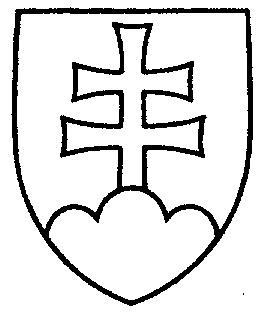 300UZNESENIE
NÁRODNEJ RADY SLOVENSKEJ REPUBLIKYz 1. júna 1999k návrhu skupiny poslancov Národnej rady Slovenskej republiky na vydanie zákona, ktorým sa mení a dopĺňa zákon Národnej rady Slovenskej republiky č. 212/1995 Z. z. o koncesionárskych poplatkoch a o zmene zákona č. 468/1991 Zb. o prevádzkovaní rozhlasového a televízneho vysielania v znení neskorších predpisov (tlač 211) - prvé čítanieNárodná rada Slovenskej republikypo prerokovaní návrhu skupiny poslancov Národnej rady Slovenskej republiky na vydanie zákona, ktorým sa mení a dopĺňa zákon Národnej rady Slovenskej republiky č. 212/1995 Z. z. o koncesionárskych poplatkoch a o zmene zákona č. 468/1991 Zb. o prevádzkovaní rozhlasového a televízneho vysielania v znení neskorších predpisov v prvom čítaníA. rozhodla, žepodľa § 73 ods. 3 písm. c) zákona Národnej rady Slovenskej republiky č. 350/1996 Z. z. o rokovacom poriadku Národnej rady Slovenskej republikyprerokuje uvedený návrh zákona v druhom čítaní;B. prideľujepodľa § 74 ods. 1 citovaného zákonanávrh skupiny poslancov Národnej rady Slovenskej republiky na vydanie zákona, ktorým sa mení a dopĺňa zákon Národnej rady Slovenskej republiky č. 212/1995 Z. z. o koncesionárskych poplatkoch a o zmene zákona č. 468/1991 Zb. o prevádzkovaní rozhlasového a televízneho vysielania v znení neskorších predpisov (tlač 211)na prerokovanieÚstavnoprávnemu výboru Národnej rady Slovenskej republikyVýboru Národnej rady Slovenskej republiky pre financie, rozpočet a menuVýboru Národnej rady Slovenskej republiky pre kultúru a médiá aVýboru Národnej rady Slovenskej republiky pre hospodárstvo, privatizáciu a podnikanie;C. určujepodľa § 74 ods. 1 a 2 citovaného zákona1. ako gestorský Výbor Národnej rady Slovenskej republiky pre kultúru a médiá,2. lehotu na prerokovanie uvedeného návrhu zákona v druhom čítaní vo výboroch a v gestorskom výbore do 5. júla 1999.*Jozef Migaš v. r.predsedaNárodnej rady Slovenskej republikyOverovatelia:*Marián Antecký v. r.*Ján Danko v. r.